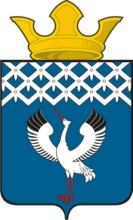 Российская ФедерацияСвердловская областьДумамуниципального образованияБайкаловского сельского поселения12-е заседание  3-го созываРЕШЕНИЕ12.09.2016 г.                                      с. Байкалово                                                   № 44Об утверждении структуры Администрации муниципального образования Байкаловского сельского поселения в новой редакцииВ соответствии с Федеральным законом от 6 октября 2003 года № 131-ФЗ "Об общих принципах организации местного самоуправления в Российской Федерации", рассмотрев предложение Главы муниципального образования Байкаловского сельского поселения о введении ставки ведущего специалиста (по юридическим вопросам) в структуру Администрации поселения,  на основании подпункта 2 пункта 3 статьи 22 Устава Байкаловского сельского поселения, Дума муниципального образования Байкаловского сельского поселенияРЕШИЛА:1. Утвердить структуру Администрации муниципального образования Байкаловского сельского поселения новой редакции (прилагается).       2. Признать утратившим силу решение Думы муниципального образования Байкаловского сельского поселения от 05.08.2015г. № 36 «Об утверждении структуры Администрации муниципального образования Байкаловского сельского поселения в новой редакции».       3. Настоящее  Решение вступает в силу с 01 октября 2016 года.	 4. Направить настоящее  Решение Главе муниципального образования Байкаловского сельского поселения для исполнения.Глава муниципального образования Байкаловского сельского поселения    ___________________ Д.В. Лыжин12 сентября 2016г. Председатель Думы	Заместитель председателя Думымуниципального образования Байкаловского сельского поселения    ___________________ Л.Н.Буевич12 сентября 2016г. УТВЕРЖДЕНОРешением Думы муниципального образования Байкаловского сельского поселения№ 44 от 12.09.2016г.Структура администрации муниципального образованияБайкаловского сельского поселения1.Глава муниципального образования Байкаловского сельского поселения - высшее должностное лицо, возглавляющее администрацию муниципального образования Байкаловского сельского поселения.2.Заместитель главы администрации муниципального образования Байкаловского сельского поселения (по вопросам местного хозяйства и капитального строительства).3.Муниципальные служащие администрации муниципального образования Байкаловского сельского поселения:3.1.главный специалист (по финансово-экономическим вопросам);3.2.главный специалист (по вопросам имущества);3.3.ведущий специалист (по жилищным вопросам); 3.4.ведущий специалист (по кадровым вопросам);3.5.ведущий специалист (по юридическим вопросам);3.6.специалист I категории (по экономическим вопросам);3.7.специалист I категории (по вопросам местного  хозяйства  и капитального строительства).3.8.специалист I категории (по земельным вопросам и экологии);3.9.специалист I категории (по вопросам  землеустройства);3.10.специалист I категории (по вопросам жилищно-коммунального хозяйства);3.11.специалист 1 категории (по социальным вопросам и связям с          общественностью);3.12.специалист I категории (по работе с Ляпуновской территорией);3.13.специалист I категории (по работе с Пелевинской территорией);  3.14.специалист I категории (по работе с Липовской территорией); Примечание: Полный перечень должностей работников, занимающих должности, не отнесенные к муниципальным должностям муниципальной службы, и осуществляющих техническое обеспечение деятельности Администрации муниципального образования Байкаловского сельского поселения, указывается в штатном расписании Администрации муниципального образования Байкаловского сельского поселения.